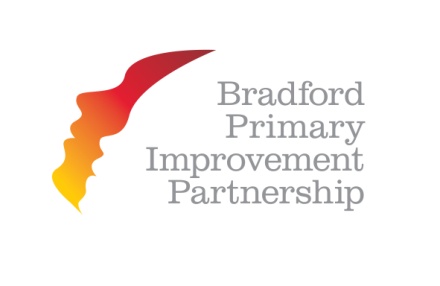 BPIP Leadership StrandThe Deputies and Assistant Headteachers Strand of the Leadership Strategy Group are offering the following CPD sessions for Deputy and Assistant Headteachers.Raising Attainment in English and Maths using ICTJames Langley will deliver a session focusing on ways technology can be used effectively to raise attainment in English and Maths and also provide opportunities for peer review and personalised learning. He will also give a short overview of (e)Safeguarding. 9am – 12pm on 9th June 2014 RaiseOnline led by Terry McDermottThis session will look at understanding and interpreting the RaiseOnline document.  The session will be led by Terry McDermott who is an Ofsted Inspector.Terry has extensive experience in education as Teacher, LA Advisor, Trainer, Governor, School Improvement Partner, and Ofsted Inspector.  He is currently working as a School Improvement Consultant in Yorkshire.1pm – 4pm on 9th June 2014Costs:	£20 for those wishing to attend both sessions or £10 per session.Venue:	Bradford Design Exchange, 34 Peckover Street,Little Germany, Bradford, West 
Yorkshire, BD1 5BDTo be booked by Wednesday 4th June 2014.  Limited places available.To book your place, please email Delyth Roberts at bpipforum@southmere.bradford.sch.uk or telephone on 575178 Lunch will be provided for those wishing to attend both sessions.